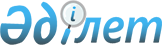 "Тәуелсіз Мемлекеттер Достастығына қатысушы мемлекеттердің ақпараттық технологиялар саласындағы қылмыстармен күрестегі ынтымақтастығы туралы келісімді ратификациялау туралы" Қазақстан Республикасы Заңының жобасы туралыҚазақстан Республикасы Үкіметінің 2019 жылғы 21 маусымдағы № 426 қаулысы
      Қазақстан Республикасының Үкіметі ҚАУЛЫ ЕТЕДІ:
      "Тәуелсіз Мемлекеттер Достастығына қатысушы мемлекеттердің ақпараттық технологиялар саласындағы қылмыстармен күрестегі ынтымақтастығы туралы келісімді ратификациялау туралы" Қазақстан Республикасы Заңының жобасы Қазақстан Республикасының Парламенті Мәжілісінің қарауына енгізілсін. ҚАЗАҚСТАН РЕСПУБЛИКАСЫНЫҢ ЗАҢЫ  Тәуелсіз Мемлекеттер Достастығына қатысушы мемлекеттердің ақпараттық технологнялар саласындағы қылмыстармен күрестегі ынтымақтастығы туралы келісімді ратификациялау туралы
      2018 жылгы 28 қыркүйекте Душанбеде жасалған Тәуелсіз Мемлекеттер Достастығына қатысушы мемлекеттердің ақпараттық технологиялар саласындағы қылмыстармен күрестегі ынтымақтастығы туралы келісім ратификациялансын.
					© 2012. Қазақстан Республикасы Әділет министрлігінің «Қазақстан Республикасының Заңнама және құқықтық ақпарат институты» ШЖҚ РМК
				
      Қазақстан Республикаcының

      Премьер-Министрі

А. Мамин
Жоба
      Қазақстан Республикасының
Президенті
